Department of Human Resources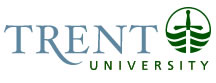 OPSEU Job DescriptionJob Title: 	Certifications & Regulatory Compliance Officer		Job Number: 	A-207		NOC: 	1254Band: 	8						Department: 	Office of Research					Supervisor Title: 	Director, Research Services			Last Reviewed:	January 2017					Job PurposeThe Certifications and Regulatory Compliance Officer develops, implements and manages a records management strategy to facilitate University compliance with all regulatory requirements related to the following areas: Research Ethics; Animal Care; Bio-safety and Radiation safety and the Policy on Human Remains.  The Certifications and Regulatory Compliance Officer acts as the primary administrative point of contact for all members of the research community (faculty, students, postdoctoral fellows, visiting scholars, adjuncts, external stakeholders, etc.) with the Research Ethics Board, Animal Care, Bio-safety and Radiation Safety committees at Trent University.  Provides administrative support and expertise to the Office of Research on all matters related to the regulatory compliance portfolio as well as matters related to integrity in scholarship and risk management.Key ActivitiesAnalytical ReasoningAbility to interpret complex funding agency requirements and assess proposed submissions relative to these.	Decision MakingDetermine whether submissions meet requirements; hold back any submissions that are deemed deficient. For example, a recent proposed submission indicated that the Research Assistant was to be identified at some point in the future. This is not acceptable to the funding agency so the compliance officer held the submission back until this was remedied.ImpactPotential loss of funding for specific grant and for other Tri-council funding and Research Support Fund (RSF). This would also have an impact on our reputation.Education Honours University Degree (4 year). Preference will be given to candidates who are registered members of the Canadian Association of Research Ethics BoardsExperience Required5 years’ experience in a research intensive setting (research office/centre/institute/hospital/foundation) working directly with research ethicsSuccessful completion of the Tri-Agency Course on Research Ethics (CORE)Expert knowledge of Human Ethics procedures (normally gained through experience and/or completion of courses on Tri-council Policies on Ethical Conduct); Animal Ethics procedures (Canadian Council on Animal Care policy statements and guideline documents)Awareness of Canadian Biosafety Standards and Guidelines and the Radiation Safety Institute of CanadaExcellent written and oral skillsAbility to interpret and communicate research compliance issues including policy review and interpretationKnowledge of Tri-council granting processes including policies, procedures, regulations and guidelinesAdvanced Computing Skills: Excel, Word, WordPerfect, Internet, Datatel, Adobe. Working  knowledge and ability to  manage  the ROMEO Certifications module CommunicationInternal:Executive Departments (President’s Office, Administrative and Support Units and Departments (Human Resources, Financial Services, Risk Management, Advancement Office, ,  IT, Communications, VP Administration, TIP)Academic Administration and Units (VP Academic , VP and Dean of Graduate Studies, Academic Dept. Chairs, Directors of Research Centers & Institutes) Internal committees (REB, Animal Care, Bio-Safety/faculty)                         External:Federal Government Ministries, Departments and Agencies (Interagency Advisory Panel for Ethics, National Council on Ethics in Human Research, Tri-Council Agencies, Natural Sciences & Engineering Research Council – Undergraduate Student Research Awards program. Federal Dept. of Indian and Northern affairs, Immigration Canada, Canadian Council on Animal Care and Health Canada)Other (Canadian and International Universities and Colleges, Canadian Association of University Research Administrators, Canadian Association of Research Ethics Boards and External Collaborators for Compliance eg. Kawartha Pine Ridge School Board)Motor/ Sensory SkillsFine Motor Skills – keyboarding, high level precision and accuracyEffortMental:ability to work in high level interruptionprogramming into ROMEO Certifications modulepreparation of letters for compliance with accuracyfocus appointment schedules for AVP and VPbe able to accurately minute meetingsPhysical:long periods of sitting and focusing on computer screenconstant keyboardingWorking ConditionsPsychological:complaints, public criticismchanging deadlines, time pressuresdealing with frustrated, angry or confrontational peoplemultiple interruptionslack of control over pace of workmultiple competing demandsconflicting work priorities			Compliance Officer:                                                                                                                            Coordinate and oversee the operation of Trent University’s compliance committees (Research Ethics Board, Animal Care Committee, Bio-safety and Radiation Safety Committees) by acting as the initial point of contact in the Office of Research;                                                  Assess projects, determine and program parameters into the ROMEO Certifications module for projects to track and report to ensure Trent University is able to meet regulatory compliance statutes;                                                                                       In collaboration with the Research Facilitators, monitor collaborative research agreements, contracts and grants between Trent University and researchers as well external principle investigators to ensure that proper REB review has been completed and documentation is on file;  Coordinate and administer all aspects of proposal submission, review, revision and approval processes for the compliance committees (REB, BS, RS);  Manage peer-review process for the Animal Care Committee;Coordinate meetings with all undergraduate ethics chairs and  maintain record of undergraduate research activity;In collaboration with the Director and the Chair of the REB, plan and implement training initiatives for all members of the research community engaged research requiring regulatory ethical review;In collaboration with the Director and the Chair of the Animal Care Committee and the Manager of Animal Care, plan and implement training initiatives for all members of the research community involved in animal research;Prepare decision letters/correspondence; informing researchers of the outcome of protocol reviews;                                                                                    Maintain accurate records of all committee meetings and documents using the ROMEO Certifications module                           Organize meeting, developing agenda and maintaining accurate minutes of all committee meetings;                                                                                Maintain familiarity with evolving standards of ethical research and ensuring that all relevant institutional, national and international standards for all compliance committees are understood and met by all members of the research community;      Actively participate and assist in the coordination of all monitoring site visits and inspections  including participating in policy review and standard operating procedure development;Identify incidents, and potential incidents, of non-compliance with federal, provincial or institutional policies and inform the appropriate faculty members and university authorities, and propose potential resolutions;             Communicate with the Research Accounting dept. regarding certificate requirements to ensure the appropriate compliance certifications are in place prior to the release of research funds;                                                            Participate and represent Trent University as a member in good standing with professional affiliations such as Canadian Association of Research Ethics Boards (CAREB), Canadian Association o  Research Administrators (CARA), as well the National Council on Ethics in Human Research (NCEHR), Canadian Council on Animal Care (CCAC). 95%Scholarship Liaison (Undergraduate Research):                                                                                             Coordinate, administer and report to the Natural Sciences & Engineering Research Council – Undergraduate Student Research Awards Program (NSERC –USRA) competition and the Northern Scientific Training Program (NSTP). Primary contact for the undergraduate students interested in funded research;Administrator for the Secure site for NSERC;Contact with Federal & Provincial Agencies for scholarships.  3%Administration:                                                                                                                                                   Prepare annual report on all regulatory compliance and submit to the President;Organize regulatory compliance visits and exercises including all pre and post visit follow-up;Collect and collate Centre/Institute annual reports; Provide administrative assistance to incoming postdoctoral fellows and visiting scholars by setting them up in Colleague and requesting library and email access;Maintain files of Privacy Act (FIPPA) inquires and refers to University Secretariat as required; Provide monthly update on all regulatory compliance activities to the Director, Research Services;Participate in Financial Services/Research Office weekly team meetings Participate in ongoing professional development activities as required to maintain high professional standards and best practices.   2%